زانكۆی سه‌ڵاحه‌دین-هه‌ولێر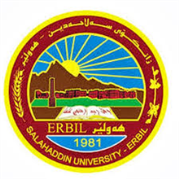 كۆلێژی:زانستبه‌شی:زانستەکانی زەوی و نەوتژمێریاری                                                  فۆرمی سه‌روانه‌ی زێده‌كی مامۆستایان                                      مانگی: نیسانڕۆژ/ كاتژمێر8:30-9:309:30-10:3010:30-11:3011:30-12:3012:30-1:301:30-2:302:30-3:303:30-4:304:30-5:30شەممەیەك شەممەScientific Debate (1st stage)Scientific Debate (1st stage)دوو شەممەGeo Iraq (3rd stage B)Geo Iraq (3rd stage B)سێ شەممەResearch ProjectResearch Projectچوار شەممەGeo Iraq (3rd stage A)Geo Iraq (3rd stage A)پێنج شەممەGeo Iraq (3rd stage D)Geo Iraq (3rd stage D)Geo Iraq (3rd stage C)Geo Iraq (3rd stage C)ڕۆژڕۆژڕێكه‌وتتیۆری تیۆری پراكتیكیژمارەی سەروانەڕۆژڕێكه‌وتتیۆری پراكتیكیژمارەی سەروانەشەممەشەممەشەممە8/ 4یەك شەمەیەك شەمە2/ 422یەك شەمە9/ 422دوو شەمەدوو شەمە3/ 422دوو شەمە10/ 422سێ شەمەسێ شەمە4/ 4سێ شەمە11/ 4چوار شەمەچوار شەمە5/ 422چوار شەمە12/ 422پێنج شەمەپێنج شەمە6/ 444پێنج شەمە13/ 4 44سه‌رپه‌رشتی پرۆژه‌ی ده‌رچونسه‌رپه‌رشتی پرۆژه‌ی ده‌رچونسه‌رپه‌رشتی پرۆژه‌ی ده‌رچون2سه‌رپه‌رشتی پرۆژه‌ی ده‌رچونسه‌رپه‌رشتی پرۆژه‌ی ده‌رچون2كۆى كاتژمێره‌كانكۆى كاتژمێره‌كانكۆى كاتژمێره‌كان1212كۆى كاتژمێره‌كانكۆى كاتژمێره‌كان1212ڕۆژڕۆژڕێكه‌وتتیۆری تیۆری پراكتیكیژمارەی سەروانەڕۆژڕێكه‌وتتیۆری پراكتیكیژمارەی سەروانەشەممەشەممە15/ 4شەممە22/ 4یەك شەمەیەك شەمە16/ 422یەك شەمە23/ 422دوو شەمەدوو شەمە17/ 422دوو شەمە24/ 422سێ شەمەسێ شەمە18/ 4سێ شەمە25/ 4چوار شەمەچوار شەمە19/ 422چوار شەمە26/ 422پێنج شەمەپێنج شەمە20/ 444پێنج شەمە27/ 444سه‌رپه‌رشتی پرۆژه‌ی ده‌رچونسه‌رپه‌رشتی پرۆژه‌ی ده‌رچونسه‌رپه‌رشتی پرۆژه‌ی ده‌رچون2سه‌رپه‌رشتی پرۆژه‌ی ده‌رچونسه‌رپه‌رشتی پرۆژه‌ی ده‌رچون2كۆى كاتژمێره‌كانكۆى كاتژمێره‌كانكۆى كاتژمێره‌كان1212كۆى كاتژمێره‌كانكۆى كاتژمێره‌كان1212ڕۆژڕێكه‌وتتیۆری پراكتیكیژمارەی سەروانەناوی مامۆستا: عرفان شعبان أسعدنازناوی زانستی:ماموستاى ياريده ده ر بەشوانەى ياسايى:12بەشوانەی هەمواركراو:ته‌مه‌ن:38كۆی سەروانە:هۆكاری دابه‌زینی نیساب:ناوی مامۆستا: عرفان شعبان أسعدنازناوی زانستی:ماموستاى ياريده ده ر بەشوانەى ياسايى:12بەشوانەی هەمواركراو:ته‌مه‌ن:38كۆی سەروانە:هۆكاری دابه‌زینی نیساب:ناوی مامۆستا: عرفان شعبان أسعدنازناوی زانستی:ماموستاى ياريده ده ر بەشوانەى ياسايى:12بەشوانەی هەمواركراو:ته‌مه‌ن:38كۆی سەروانە:هۆكاری دابه‌زینی نیساب:ناوی مامۆستا: عرفان شعبان أسعدنازناوی زانستی:ماموستاى ياريده ده ر بەشوانەى ياسايى:12بەشوانەی هەمواركراو:ته‌مه‌ن:38كۆی سەروانە:هۆكاری دابه‌زینی نیساب:ناوی مامۆستا: عرفان شعبان أسعدنازناوی زانستی:ماموستاى ياريده ده ر بەشوانەى ياسايى:12بەشوانەی هەمواركراو:ته‌مه‌ن:38كۆی سەروانە:هۆكاری دابه‌زینی نیساب:ناوی مامۆستا: عرفان شعبان أسعدنازناوی زانستی:ماموستاى ياريده ده ر بەشوانەى ياسايى:12بەشوانەی هەمواركراو:ته‌مه‌ن:38كۆی سەروانە:هۆكاری دابه‌زینی نیساب:ناوی مامۆستا: عرفان شعبان أسعدنازناوی زانستی:ماموستاى ياريده ده ر بەشوانەى ياسايى:12بەشوانەی هەمواركراو:ته‌مه‌ن:38كۆی سەروانە:هۆكاری دابه‌زینی نیساب:شەممەناوی مامۆستا: عرفان شعبان أسعدنازناوی زانستی:ماموستاى ياريده ده ر بەشوانەى ياسايى:12بەشوانەی هەمواركراو:ته‌مه‌ن:38كۆی سەروانە:هۆكاری دابه‌زینی نیساب:ناوی مامۆستا: عرفان شعبان أسعدنازناوی زانستی:ماموستاى ياريده ده ر بەشوانەى ياسايى:12بەشوانەی هەمواركراو:ته‌مه‌ن:38كۆی سەروانە:هۆكاری دابه‌زینی نیساب:ناوی مامۆستا: عرفان شعبان أسعدنازناوی زانستی:ماموستاى ياريده ده ر بەشوانەى ياسايى:12بەشوانەی هەمواركراو:ته‌مه‌ن:38كۆی سەروانە:هۆكاری دابه‌زینی نیساب:ناوی مامۆستا: عرفان شعبان أسعدنازناوی زانستی:ماموستاى ياريده ده ر بەشوانەى ياسايى:12بەشوانەی هەمواركراو:ته‌مه‌ن:38كۆی سەروانە:هۆكاری دابه‌زینی نیساب:ناوی مامۆستا: عرفان شعبان أسعدنازناوی زانستی:ماموستاى ياريده ده ر بەشوانەى ياسايى:12بەشوانەی هەمواركراو:ته‌مه‌ن:38كۆی سەروانە:هۆكاری دابه‌زینی نیساب:ناوی مامۆستا: عرفان شعبان أسعدنازناوی زانستی:ماموستاى ياريده ده ر بەشوانەى ياسايى:12بەشوانەی هەمواركراو:ته‌مه‌ن:38كۆی سەروانە:هۆكاری دابه‌زینی نیساب:ناوی مامۆستا: عرفان شعبان أسعدنازناوی زانستی:ماموستاى ياريده ده ر بەشوانەى ياسايى:12بەشوانەی هەمواركراو:ته‌مه‌ن:38كۆی سەروانە:هۆكاری دابه‌زینی نیساب:یەك شەمەناوی مامۆستا: عرفان شعبان أسعدنازناوی زانستی:ماموستاى ياريده ده ر بەشوانەى ياسايى:12بەشوانەی هەمواركراو:ته‌مه‌ن:38كۆی سەروانە:هۆكاری دابه‌زینی نیساب:ناوی مامۆستا: عرفان شعبان أسعدنازناوی زانستی:ماموستاى ياريده ده ر بەشوانەى ياسايى:12بەشوانەی هەمواركراو:ته‌مه‌ن:38كۆی سەروانە:هۆكاری دابه‌زینی نیساب:ناوی مامۆستا: عرفان شعبان أسعدنازناوی زانستی:ماموستاى ياريده ده ر بەشوانەى ياسايى:12بەشوانەی هەمواركراو:ته‌مه‌ن:38كۆی سەروانە:هۆكاری دابه‌زینی نیساب:ناوی مامۆستا: عرفان شعبان أسعدنازناوی زانستی:ماموستاى ياريده ده ر بەشوانەى ياسايى:12بەشوانەی هەمواركراو:ته‌مه‌ن:38كۆی سەروانە:هۆكاری دابه‌زینی نیساب:ناوی مامۆستا: عرفان شعبان أسعدنازناوی زانستی:ماموستاى ياريده ده ر بەشوانەى ياسايى:12بەشوانەی هەمواركراو:ته‌مه‌ن:38كۆی سەروانە:هۆكاری دابه‌زینی نیساب:ناوی مامۆستا: عرفان شعبان أسعدنازناوی زانستی:ماموستاى ياريده ده ر بەشوانەى ياسايى:12بەشوانەی هەمواركراو:ته‌مه‌ن:38كۆی سەروانە:هۆكاری دابه‌زینی نیساب:ناوی مامۆستا: عرفان شعبان أسعدنازناوی زانستی:ماموستاى ياريده ده ر بەشوانەى ياسايى:12بەشوانەی هەمواركراو:ته‌مه‌ن:38كۆی سەروانە:هۆكاری دابه‌زینی نیساب:دوو شەمەناوی مامۆستا: عرفان شعبان أسعدنازناوی زانستی:ماموستاى ياريده ده ر بەشوانەى ياسايى:12بەشوانەی هەمواركراو:ته‌مه‌ن:38كۆی سەروانە:هۆكاری دابه‌زینی نیساب:ناوی مامۆستا: عرفان شعبان أسعدنازناوی زانستی:ماموستاى ياريده ده ر بەشوانەى ياسايى:12بەشوانەی هەمواركراو:ته‌مه‌ن:38كۆی سەروانە:هۆكاری دابه‌زینی نیساب:ناوی مامۆستا: عرفان شعبان أسعدنازناوی زانستی:ماموستاى ياريده ده ر بەشوانەى ياسايى:12بەشوانەی هەمواركراو:ته‌مه‌ن:38كۆی سەروانە:هۆكاری دابه‌زینی نیساب:ناوی مامۆستا: عرفان شعبان أسعدنازناوی زانستی:ماموستاى ياريده ده ر بەشوانەى ياسايى:12بەشوانەی هەمواركراو:ته‌مه‌ن:38كۆی سەروانە:هۆكاری دابه‌زینی نیساب:ناوی مامۆستا: عرفان شعبان أسعدنازناوی زانستی:ماموستاى ياريده ده ر بەشوانەى ياسايى:12بەشوانەی هەمواركراو:ته‌مه‌ن:38كۆی سەروانە:هۆكاری دابه‌زینی نیساب:ناوی مامۆستا: عرفان شعبان أسعدنازناوی زانستی:ماموستاى ياريده ده ر بەشوانەى ياسايى:12بەشوانەی هەمواركراو:ته‌مه‌ن:38كۆی سەروانە:هۆكاری دابه‌زینی نیساب:ناوی مامۆستا: عرفان شعبان أسعدنازناوی زانستی:ماموستاى ياريده ده ر بەشوانەى ياسايى:12بەشوانەی هەمواركراو:ته‌مه‌ن:38كۆی سەروانە:هۆكاری دابه‌زینی نیساب:سێ شەمەناوی مامۆستا: عرفان شعبان أسعدنازناوی زانستی:ماموستاى ياريده ده ر بەشوانەى ياسايى:12بەشوانەی هەمواركراو:ته‌مه‌ن:38كۆی سەروانە:هۆكاری دابه‌زینی نیساب:ناوی مامۆستا: عرفان شعبان أسعدنازناوی زانستی:ماموستاى ياريده ده ر بەشوانەى ياسايى:12بەشوانەی هەمواركراو:ته‌مه‌ن:38كۆی سەروانە:هۆكاری دابه‌زینی نیساب:ناوی مامۆستا: عرفان شعبان أسعدنازناوی زانستی:ماموستاى ياريده ده ر بەشوانەى ياسايى:12بەشوانەی هەمواركراو:ته‌مه‌ن:38كۆی سەروانە:هۆكاری دابه‌زینی نیساب:ناوی مامۆستا: عرفان شعبان أسعدنازناوی زانستی:ماموستاى ياريده ده ر بەشوانەى ياسايى:12بەشوانەی هەمواركراو:ته‌مه‌ن:38كۆی سەروانە:هۆكاری دابه‌زینی نیساب:ناوی مامۆستا: عرفان شعبان أسعدنازناوی زانستی:ماموستاى ياريده ده ر بەشوانەى ياسايى:12بەشوانەی هەمواركراو:ته‌مه‌ن:38كۆی سەروانە:هۆكاری دابه‌زینی نیساب:ناوی مامۆستا: عرفان شعبان أسعدنازناوی زانستی:ماموستاى ياريده ده ر بەشوانەى ياسايى:12بەشوانەی هەمواركراو:ته‌مه‌ن:38كۆی سەروانە:هۆكاری دابه‌زینی نیساب:ناوی مامۆستا: عرفان شعبان أسعدنازناوی زانستی:ماموستاى ياريده ده ر بەشوانەى ياسايى:12بەشوانەی هەمواركراو:ته‌مه‌ن:38كۆی سەروانە:هۆكاری دابه‌زینی نیساب:چوار شەمەناوی مامۆستا: عرفان شعبان أسعدنازناوی زانستی:ماموستاى ياريده ده ر بەشوانەى ياسايى:12بەشوانەی هەمواركراو:ته‌مه‌ن:38كۆی سەروانە:هۆكاری دابه‌زینی نیساب:ناوی مامۆستا: عرفان شعبان أسعدنازناوی زانستی:ماموستاى ياريده ده ر بەشوانەى ياسايى:12بەشوانەی هەمواركراو:ته‌مه‌ن:38كۆی سەروانە:هۆكاری دابه‌زینی نیساب:ناوی مامۆستا: عرفان شعبان أسعدنازناوی زانستی:ماموستاى ياريده ده ر بەشوانەى ياسايى:12بەشوانەی هەمواركراو:ته‌مه‌ن:38كۆی سەروانە:هۆكاری دابه‌زینی نیساب:ناوی مامۆستا: عرفان شعبان أسعدنازناوی زانستی:ماموستاى ياريده ده ر بەشوانەى ياسايى:12بەشوانەی هەمواركراو:ته‌مه‌ن:38كۆی سەروانە:هۆكاری دابه‌زینی نیساب:ناوی مامۆستا: عرفان شعبان أسعدنازناوی زانستی:ماموستاى ياريده ده ر بەشوانەى ياسايى:12بەشوانەی هەمواركراو:ته‌مه‌ن:38كۆی سەروانە:هۆكاری دابه‌زینی نیساب:ناوی مامۆستا: عرفان شعبان أسعدنازناوی زانستی:ماموستاى ياريده ده ر بەشوانەى ياسايى:12بەشوانەی هەمواركراو:ته‌مه‌ن:38كۆی سەروانە:هۆكاری دابه‌زینی نیساب:ناوی مامۆستا: عرفان شعبان أسعدنازناوی زانستی:ماموستاى ياريده ده ر بەشوانەى ياسايى:12بەشوانەی هەمواركراو:ته‌مه‌ن:38كۆی سەروانە:هۆكاری دابه‌زینی نیساب:پێنج شەمەناوی مامۆستا: عرفان شعبان أسعدنازناوی زانستی:ماموستاى ياريده ده ر بەشوانەى ياسايى:12بەشوانەی هەمواركراو:ته‌مه‌ن:38كۆی سەروانە:هۆكاری دابه‌زینی نیساب:ناوی مامۆستا: عرفان شعبان أسعدنازناوی زانستی:ماموستاى ياريده ده ر بەشوانەى ياسايى:12بەشوانەی هەمواركراو:ته‌مه‌ن:38كۆی سەروانە:هۆكاری دابه‌زینی نیساب:ناوی مامۆستا: عرفان شعبان أسعدنازناوی زانستی:ماموستاى ياريده ده ر بەشوانەى ياسايى:12بەشوانەی هەمواركراو:ته‌مه‌ن:38كۆی سەروانە:هۆكاری دابه‌زینی نیساب:ناوی مامۆستا: عرفان شعبان أسعدنازناوی زانستی:ماموستاى ياريده ده ر بەشوانەى ياسايى:12بەشوانەی هەمواركراو:ته‌مه‌ن:38كۆی سەروانە:هۆكاری دابه‌زینی نیساب:ناوی مامۆستا: عرفان شعبان أسعدنازناوی زانستی:ماموستاى ياريده ده ر بەشوانەى ياسايى:12بەشوانەی هەمواركراو:ته‌مه‌ن:38كۆی سەروانە:هۆكاری دابه‌زینی نیساب:ناوی مامۆستا: عرفان شعبان أسعدنازناوی زانستی:ماموستاى ياريده ده ر بەشوانەى ياسايى:12بەشوانەی هەمواركراو:ته‌مه‌ن:38كۆی سەروانە:هۆكاری دابه‌زینی نیساب:ناوی مامۆستا: عرفان شعبان أسعدنازناوی زانستی:ماموستاى ياريده ده ر بەشوانەى ياسايى:12بەشوانەی هەمواركراو:ته‌مه‌ن:38كۆی سەروانە:هۆكاری دابه‌زینی نیساب:سه‌رپه‌رشتی پرۆژه‌ی ده‌رچونسه‌رپه‌رشتی پرۆژه‌ی ده‌رچونناوی مامۆستا: عرفان شعبان أسعدنازناوی زانستی:ماموستاى ياريده ده ر بەشوانەى ياسايى:12بەشوانەی هەمواركراو:ته‌مه‌ن:38كۆی سەروانە:هۆكاری دابه‌زینی نیساب:ناوی مامۆستا: عرفان شعبان أسعدنازناوی زانستی:ماموستاى ياريده ده ر بەشوانەى ياسايى:12بەشوانەی هەمواركراو:ته‌مه‌ن:38كۆی سەروانە:هۆكاری دابه‌زینی نیساب:ناوی مامۆستا: عرفان شعبان أسعدنازناوی زانستی:ماموستاى ياريده ده ر بەشوانەى ياسايى:12بەشوانەی هەمواركراو:ته‌مه‌ن:38كۆی سەروانە:هۆكاری دابه‌زینی نیساب:ناوی مامۆستا: عرفان شعبان أسعدنازناوی زانستی:ماموستاى ياريده ده ر بەشوانەى ياسايى:12بەشوانەی هەمواركراو:ته‌مه‌ن:38كۆی سەروانە:هۆكاری دابه‌زینی نیساب:ناوی مامۆستا: عرفان شعبان أسعدنازناوی زانستی:ماموستاى ياريده ده ر بەشوانەى ياسايى:12بەشوانەی هەمواركراو:ته‌مه‌ن:38كۆی سەروانە:هۆكاری دابه‌زینی نیساب:ناوی مامۆستا: عرفان شعبان أسعدنازناوی زانستی:ماموستاى ياريده ده ر بەشوانەى ياسايى:12بەشوانەی هەمواركراو:ته‌مه‌ن:38كۆی سەروانە:هۆكاری دابه‌زینی نیساب:ناوی مامۆستا: عرفان شعبان أسعدنازناوی زانستی:ماموستاى ياريده ده ر بەشوانەى ياسايى:12بەشوانەی هەمواركراو:ته‌مه‌ن:38كۆی سەروانە:هۆكاری دابه‌زینی نیساب:كۆى كاتژمێره‌كانكۆى كاتژمێره‌كانكاتژمێر	XXX    دینار    دینارواژۆی مامۆستاسەرۆكی بەشڕاگری كۆلیژ